Personal information that you provide may be used for purposes other than that for which it was originally collected. Wis. Stat. s. 15.04(1)(m).ARM-ACM-339.docx rev.01/2021ARM-ACM-339.docx rev.01/2021ARM-ACM-339.docx rev.01/2021ARM-ACM-339.docx rev.01/2021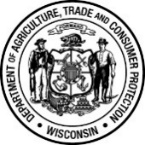 Wisconsin Department of Agriculture, Trade and Consumer ProtectionDivision of Agricultural Resource ManagementBureau of Agrichemical ManagementPO Box 8911,   Madison WI  53708-8911Phone:  (608) 224-4500Wisconsin Department of Agriculture, Trade and Consumer ProtectionDivision of Agricultural Resource ManagementBureau of Agrichemical ManagementPO Box 8911,   Madison WI  53708-8911Phone:  (608) 224-4500OFFICE USE ONLYWisconsin Department of Agriculture, Trade and Consumer ProtectionDivision of Agricultural Resource ManagementBureau of Agrichemical ManagementPO Box 8911,   Madison WI  53708-8911Phone:  (608) 224-4500Wisconsin Department of Agriculture, Trade and Consumer ProtectionDivision of Agricultural Resource ManagementBureau of Agrichemical ManagementPO Box 8911,   Madison WI  53708-8911Phone:  (608) 224-4500RP Name:      Wisconsin Department of Agriculture, Trade and Consumer ProtectionDivision of Agricultural Resource ManagementBureau of Agrichemical ManagementPO Box 8911,   Madison WI  53708-8911Phone:  (608) 224-4500Wisconsin Department of Agriculture, Trade and Consumer ProtectionDivision of Agricultural Resource ManagementBureau of Agrichemical ManagementPO Box 8911,   Madison WI  53708-8911Phone:  (608) 224-4500Case Number:      Wisconsin Department of Agriculture, Trade and Consumer ProtectionDivision of Agricultural Resource ManagementBureau of Agrichemical ManagementPO Box 8911,   Madison WI  53708-8911Phone:  (608) 224-4500Wisconsin Department of Agriculture, Trade and Consumer ProtectionDivision of Agricultural Resource ManagementBureau of Agrichemical ManagementPO Box 8911,   Madison WI  53708-8911Phone:  (608) 224-4500ACCP LANDSPREADING PERMITACCP LANDSPREADING PERMIT(s. 94.73, Wis. Stats.)(s. 94.73, Wis. Stats.)SECTION 1:  Contaminant InformationSECTION 1:  Contaminant InformationSECTION 1:  Contaminant InformationSECTION 1:  Contaminant InformationSECTION 1:  Contaminant InformationSECTION 1:  Contaminant Information Soil; Total Volume (yd3):       Soil; Total Volume (yd3):       Soil; Total Volume (yd3):       Water; Total Volume (gal):       Water; Total Volume (gal):       Water; Total Volume (gal):      Agrichemicals PresentMass (lb)Credit (lb/acre)Agrichemicals PresentMass (lb)Credit (lb/acre)SECTION 2:  Landspreading RequirementsSECTION 2:  Landspreading RequirementsMinimum Acres Required:      Maximum Soil/Water Application Rate (yd3 or gal per acre):      Crop to be grown:       and year:      Crop to be grown:       and year:      All landspreading must be performed prior to: All landspreading must be performed prior to:  Date:   Or    Frost greater than 2” deep (fall application only) Date:   Or    Frost greater than 2” deep (fall application only)All landspreading must be set back a minimum of 100 feet from points where field runoff enters a perennial or intermittent stream or river; a minimum of 200 feet from natural or impounded lakes or reservoirs, and a minimum of 100 feet from wells, including abandoned wells, drinking water and irrigation wells, drainage wells and sinkholes.All landspreading must be set back a minimum of 100 feet from points where field runoff enters a perennial or intermittent stream or river; a minimum of 200 feet from natural or impounded lakes or reservoirs, and a minimum of 100 feet from wells, including abandoned wells, drinking water and irrigation wells, drainage wells and sinkholes.SECTION 3:  Landspreading Site InformationSECTION 3:  Landspreading Site InformationSECTION 3:  Landspreading Site InformationSECTION 3:  Landspreading Site InformationSECTION 3:  Landspreading Site InformationSECTION 3:  Landspreading Site InformationSECTION 3:  Landspreading Site InformationSECTION 3:  Landspreading Site InformationSECTION 3:  Landspreading Site InformationSECTION 3:  Landspreading Site InformationField IDTownshipTownTownRangeRangeSectionQuarterQtr-QtrApprox.Area (Acres)NNNNNNSECTION 4:  SignaturesSECTION 4:  SignaturesSECTION 4:  SignaturesSECTION 4:  SignaturesSECTION 4:  SignaturesSECTION 4:  SignaturesSECTION 4:  SignaturesLandownerLandownerLandownerLandownerLandownerLandownerLandownerLANDOWNER’S NAME LANDOWNER’S NAME LANDOWNER’S NAME LANDOWNER’S NAME PHONE: (     )     -     PHONE: (     )     -     PHONE: (     )     -     MAILING ADDRESS STREET:CITY:CITY:CITY:CITY:STATE:ZIP:I agree to plant the crops identified in Section 2 of this permit and to take the application credits for the amount of applied nutrient and/or pesticide active ingredients identified in Section 1 of this permit.I agree to plant the crops identified in Section 2 of this permit and to take the application credits for the amount of applied nutrient and/or pesticide active ingredients identified in Section 1 of this permit.I agree to plant the crops identified in Section 2 of this permit and to take the application credits for the amount of applied nutrient and/or pesticide active ingredients identified in Section 1 of this permit.I agree to plant the crops identified in Section 2 of this permit and to take the application credits for the amount of applied nutrient and/or pesticide active ingredients identified in Section 1 of this permit.I agree to plant the crops identified in Section 2 of this permit and to take the application credits for the amount of applied nutrient and/or pesticide active ingredients identified in Section 1 of this permit.I agree to plant the crops identified in Section 2 of this permit and to take the application credits for the amount of applied nutrient and/or pesticide active ingredients identified in Section 1 of this permit.I agree to plant the crops identified in Section 2 of this permit and to take the application credits for the amount of applied nutrient and/or pesticide active ingredients identified in Section 1 of this permit.SIGNATURESIGNATUREDATEDATEDATEDATESECTION 4:  Signatures continuedSECTION 4:  Signatures continuedSECTION 4:  Signatures continuedSECTION 4:  Signatures continuedSECTION 4:  Signatures continuedResponsible PersonResponsible PersonResponsible PersonResponsible PersonResponsible PersonThe Department of Agriculture, Trade and Consumer Protection (DATCP) is authorizing you to landspread soil contaminated with agricultural chemicals, per s. 94.73(2)(d), Wis. Stats.  Landspreading of any unreported contaminants or any higher concentrations of the known compounds invalidates this permit and violates s. ATCP 35.03, Wis. Adm. Code.I certify that all information included on this form is true and correct to the best of my knowledge and that I will comply with all conditions stated in Section 2 of this permit.  In addition, I agree to complete and submit a post-application report to the department within 30 days of the land application.The Department of Agriculture, Trade and Consumer Protection (DATCP) is authorizing you to landspread soil contaminated with agricultural chemicals, per s. 94.73(2)(d), Wis. Stats.  Landspreading of any unreported contaminants or any higher concentrations of the known compounds invalidates this permit and violates s. ATCP 35.03, Wis. Adm. Code.I certify that all information included on this form is true and correct to the best of my knowledge and that I will comply with all conditions stated in Section 2 of this permit.  In addition, I agree to complete and submit a post-application report to the department within 30 days of the land application.The Department of Agriculture, Trade and Consumer Protection (DATCP) is authorizing you to landspread soil contaminated with agricultural chemicals, per s. 94.73(2)(d), Wis. Stats.  Landspreading of any unreported contaminants or any higher concentrations of the known compounds invalidates this permit and violates s. ATCP 35.03, Wis. Adm. Code.I certify that all information included on this form is true and correct to the best of my knowledge and that I will comply with all conditions stated in Section 2 of this permit.  In addition, I agree to complete and submit a post-application report to the department within 30 days of the land application.The Department of Agriculture, Trade and Consumer Protection (DATCP) is authorizing you to landspread soil contaminated with agricultural chemicals, per s. 94.73(2)(d), Wis. Stats.  Landspreading of any unreported contaminants or any higher concentrations of the known compounds invalidates this permit and violates s. ATCP 35.03, Wis. Adm. Code.I certify that all information included on this form is true and correct to the best of my knowledge and that I will comply with all conditions stated in Section 2 of this permit.  In addition, I agree to complete and submit a post-application report to the department within 30 days of the land application.SIGNATUREDATEApplicatorApplicatorApplicatorApplicatorApplicatorSoil or water containing restricted-use pesticide ingredients may only be landspread by or under the supervision of a DATCP-certified applicator.  A certified applicator must be on site during application of any restricted-use pesticide-contaminated media to ensure that applications are consistent with pesticide label requirements.Soil or water containing restricted-use pesticide ingredients may only be landspread by or under the supervision of a DATCP-certified applicator.  A certified applicator must be on site during application of any restricted-use pesticide-contaminated media to ensure that applications are consistent with pesticide label requirements.Soil or water containing restricted-use pesticide ingredients may only be landspread by or under the supervision of a DATCP-certified applicator.  A certified applicator must be on site during application of any restricted-use pesticide-contaminated media to ensure that applications are consistent with pesticide label requirements.Soil or water containing restricted-use pesticide ingredients may only be landspread by or under the supervision of a DATCP-certified applicator.  A certified applicator must be on site during application of any restricted-use pesticide-contaminated media to ensure that applications are consistent with pesticide label requirements.SIGNATURECERTIFICATION NUMBER (for pesticides)DATCP AuthorizationDATCP AuthorizationDATCP AuthorizationDATCP AuthorizationDATCP AuthorizationSIGNATUREDATE